Deighton Parish CouncilChairman: Steven Hardcastle, Ivy Dene, Main Street, Deighton, YORK YO19 6HD07770 746458	deightonpc@gmail.com		www.deightonpc.org.uk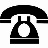 YOU ARE SUMMONED TO A MEETING OF DEIGHTON PARISH COUNCIL TO BE HELD VIA ZOOM VIDEO CONFERENCING ON MONDAY 8th MARCH 2021 at 7.30pm.https://zoom.us/j/97112215163? pwd=dzZBN2pibUMvNGxRQ1dSeHA5empOdz09Zoom Meeting ID: 933 7478 4862Passcode: 079436Meetings are open to the Public except for any item labelled as part 2 under the Public Bodies (Admission to Meetings) Act 1960 Section 1Press and Public may not speak when the Council is in progress; when Councillors are discussing council business; when councillors are in the process of decision making.Any elector is entitled to attend this meeting and any concerns, questions or suggestions will be taken after the Chairman welcomes those present.  The time for this will be limited to 5 minutes.Decisions cannot be made at this meeting on items not on the agenda.Councillors, clerk, public and press are requested to sign the attendance book.Cllr. J M FletcherActing as Interim Clerk3 March 2021AGENDA21049		Chairman’s Welcome Chair to welcome councillors and Parishioners’ and pay tribute to George Barton, former Ward Councillor who sadly passed away.21050		Attendance/ApologiesTo receive any apologies for absence and approve reasons.All present are required to sign the attendance book21051		Declarations of Interest	To receive any declarations of interest on any items on the agenda and any requests for dispensations.21052	Public Forum to includeParishioners’ QuestionsTo receive Police ReportTo receive any report from Ward Councillor21053	Minutes	To approve Minutes of meetings held on 8 February 202121054	Clerk VacancyProgress Report21055		Parish Councillor Vacancies Permission now received from Electoral Services to co-opt to fill the vacancy caused by the resignation of Cllr Bartram.		21056		Finance	To approve the following accounts for payment: -	LexisNexis  “Local Council Administration” (Charles Arnold Baker)  £156.99Information Commissioner – Data Protection fee £4021057	PlanningA	20/01546/FUL | Variation of condition 4 of permitted application 19/00078/OUTM (redevelopment of the former North Selby Mine site to a leisure development comprising of a range of touring caravan and static caravans with associated facilities) to remove limit of 28 nights occupation in any one calendar year | North Selby Mine New Road Deighton York YO19 6EZ – Recommended for approval at Planning Committee meeting to be held remotely on 4th March.  Cllr Brack agreed to speak against on behalf of the Council21058	Neighbourhood Plan	To receive update on progress21059		Liaison with Escrick Parish Council 	Report of informal meeting held by zoom on 15th February21060		Selby District Council Local Plan preferred Options Consultation 202121061			Speed Monitoring, signs, cameras			Any progress21062			Updating and adoption of Council Policies			Progress report21063			Local Government Re-organisation21064		Leeds East Airspace Change Consultation 202121065		Items for Next Agenda21066			Date of next meeting			12th April 2021 by Zoom video conferencing.